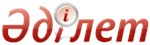 О мерах по дальнейшему совершенствованию этических норм и правил поведения государственных служащих Республики КазахстанУказ Президента Республики Казахстан от 29 декабря 2015 года № 153      В целях повышения требований к морально-нравственному облику и деловым качествам государственных служащих ПОСТАНОВЛЯЮ:
      1. Утвердить прилагаемые:
      1) Этический кодекс государственных служащих Республики Казахстан (Правила служебной этики государственных служащих);
      2) Положение об уполномоченном по этике.
      2. Признать утратившими силу некоторые указы Президента Республики Казахстан согласно приложению к настоящему Указу.
      3. Настоящий Указ вводится в действие с 1 января 2016 года и подлежит официальному опубликованию.      Президент
      Республики Казахстан                       Н. Назарбаев  УТВЕРЖДЕН              
Указом Президента Республики Казахстан
 от 29 декабря 2015 года № 153       Этический кодекс государственных служащих Республики Казахстан
(Правила служебной этики государственных служащих)   1. Общие положения      1. Несение государственной службы является выражением особого доверия со стороны общества и государства и предъявляет высокие требования к морально-этическому облику государственных служащих.
      Общество рассчитывает, что государственные служащие будут вкладывать все свои силы, знания и опыт в осуществляемую ими профессиональную деятельность, беспристрастно и честно служить своей Родине – Республике Казахстан.
      Государственные служащие в своей деятельности должны быть привержены политике Первого Президента Республики Казахстан – Лидера Нации Нурсултана Назарбаева и последовательно проводить ее в жизнь.
      2. Настоящий Этический кодекс государственных служащих Республики Казахстан (Правила служебной этики государственных служащих) (далее – Кодекс) в соответствии с Конституцией Республики Казахстан, законами Республики Казахстан от 23 ноября 2015 года «О государственной службе Республики Казахстан», от 18 ноября 2015 года «О противодействии коррупции», общепринятыми морально-этическими нормами устанавливает основные требования к морально-этическому облику государственных служащих, а также базовые стандарты их поведения.
      Кодекс направлен на укрепление доверия общества к государственным органам, формирование высокой культуры взаимоотношений на государственной службе и предупреждение случаев неэтичного поведения государственных служащих.
      3. Руководители государственных органов, в центральных исполнительных органах – ответственные секретари центральных исполнительных органов или должностные лица, на которых в установленном порядке возложены полномочия ответственных секретарей центральных исполнительных органов, а в случаях отсутствия ответственных секретарей центральных исполнительных органов или указанных должностных лиц – руководители центральных исполнительных органов обеспечивают исполнение требований настоящего Кодекса, размещение текста настоящего Кодекса в зданиях государственных органов в местах, доступных для всеобщего обозрения.
      4. Государственный служащий в трехдневный срок после поступления на государственную службу должен быть в письменной форме ознакомлен с текстом настоящего Кодекса.   2. Общие стандарты поведения      5. Государственные служащие должны:
      1) способствовать укреплению единства народа Казахстана и межнационального согласия в стране, уважительно относиться к государственному и другим языкам, традициям и обычаям народа Казахстана;
      2) быть честными, справедливыми, скромными, соблюдать общепринятые морально-этические нормы, в обращении с гражданами и коллегами проявлять вежливость и корректность;
      3) обеспечивать законность и справедливость принимаемых ими решений;
      4) обеспечивать прозрачность принятия решений, затрагивающих права и законные интересы физических и юридических лиц;
      5) противостоять действиям, наносящим ущерб интересам государства, препятствующим или снижающим эффективность функционирования государственных органов;
      6) повышать свой профессиональный уровень и квалификацию для эффективного исполнения служебных обязанностей, соблюдать установленные законами Республики Казахстан ограничения и запреты;
      7) своими действиями и поведением не давать повода для критики со стороны общества, не допускать преследования за критику, использовать конструктивную критику для устранения недостатков и улучшения своей деятельности;
      8) не использовать служебное положение для оказания влияния на деятельность государственных органов, организаций, государственных служащих и иных лиц при решении вопросов личного характера;
      9) не распространять сведения, не соответствующие действительности;
      10) обеспечивать сохранность государственной собственности, рационально, эффективно и только в служебных целях использовать вверенную государственную собственность, включая автотранспортные средства;
      11) неукоснительно соблюдать служебную дисциплину, добросовестно, беспристрастно и качественно исполнять свои служебные обязанности, рационально и эффективно использовать рабочее время;
      12) на постоянной основе принимать меры по повышению качества оказываемых государственных услуг, всецело ориентируясь на запросы населения как потребителя государственных услуг;
      13) не допускать совершения проступков и иных правонарушений, за которые законом предусмотрена дисциплинарная, административная либо уголовная ответственность.
      14) соблюдать деловой этикет и правила официального поведения.
      Внешний вид государственного служащего при исполнении им служебных обязанностей должен способствовать укреплению авторитета государственного аппарата, соответствовать общепринятому деловому стилю, который отличают официальность, сдержанность и аккуратность.
      6. Государственные служащие не должны использовать служебное положение и связанные с ним возможности в интересах общественных и религиозных объединений, других некоммерческих организаций, в том числе для пропаганды своего отношения к ним.
      Государственные служащие, в том числе занимающие руководящие должности, не могут открыто демонстрировать свои религиозные убеждения в коллективе, принуждать подчиненных служащих к участию в деятельности общественных и религиозных объединений, других некоммерческих организаций.   3. Стандарты поведения во внеслужебное время      7. Государственные служащие во внеслужебное время должны:
      1) придерживаться общепринятых морально-этических норм, не допускать случаев антиобщественного поведения, в том числе нахождения в общественных местах в состоянии опьянения, оскорбляющем человеческое достоинство и общественную нравственность;
      2) проявлять скромность, не подчеркивать и не использовать свое должностное положение при получении соответствующих услуг;
      3) не допускать со своей стороны нарушения требований законодательства, сопряженных с посягательством на общественную нравственность, порядок и безопасность, и не вовлекать других граждан в совершение противоправных, антиобщественных действий.   4. Стандарты поведения в служебных отношениях      8. Государственные служащие в служебных отношениях с коллегами должны:
      1) способствовать установлению и укреплению в коллективе деловых и доброжелательных взаимоотношений и конструктивного сотрудничества;
      2) пресекать либо принимать иные меры по недопущению нарушений норм служебной этики со стороны других государственных служащих;
      3) воздерживаться от обсуждения личных и профессиональных качеств коллег, порочащих их честь и достоинство в коллективе;
      4) не допускать действий (бездействия), препятствующих выполнению коллегами их должностных обязанностей.
      9. Руководители в отношениях с подчиненными служащими должны:
      1) своим поведением служить примером беспристрастности, справедливости, бескорыстия, уважительного отношения к чести и достоинству личности;
      2) обеспечивать соблюдение принципов меритократии, при решении кадровых вопросов не оказывать предпочтения по признакам родства, землячества и личной преданности;
      3) проявлять справедливость и объективность при оценке результатов их деятельности, а также применении мер поощрения и взысканий;
      4) принимать меры, направленные на охрану труда, здоровья, создание безопасных и необходимых условий для эффективной деятельности, а также создание благоприятной морально-психологической атмосферы, исключающей любые формы дискриминации и посягательств на честь и достоинство служащих;
      5) не использовать служебное положение для оказания влияния на их деятельность при решении вопросов неслужебного характера;
      6) не принуждать к совершению противоправных поступков, а также поступков, не совместимых с общепринятыми морально-этическими нормами;
      7) не допускать по отношению к ним необоснованных обвинений, фактов грубости, унижения достоинства, бестактности и некорректного поведения.
      10. Государственные служащие, занимающие нижестоящие должности, должны:
      1) при выполнении поручений руководителей представлять только объективные и достоверные сведения;
      2) незамедлительно доводить до сведения руководства и уполномоченного по этике о ставших им известными случаях нарушений норм служебной этики и дисциплинарных проступках, дискредитирующих государственную службу;
      3) не допускать действий (бездействия), препятствующих выполнению правомерных поручений руководителя;
      4) не допускать в отношении руководства проявлений личной преданности, стремления к получению выгод и преимуществ за счет их должностных возможностей.   5. Стандарты поведения, связанные с публичными выступлениями,
в том числе в средствах массовой информации      11. Публичные выступления по вопросам деятельности государственного органа осуществляются его руководителем или уполномоченными на это должностными лицами государственного органа.
      Государственные служащие должны вести дискуссии в корректной форме, не подрывая авторитета государственной службы.
      12. Государственным служащим не следует публично выражать свое мнение по вопросам государственной политики и служебной деятельности, если оно:
      1) не соответствует основным направлениям политики государства;
      2) раскрывает служебную информацию, которая не разрешена к обнародованию;
      3) содержит неэтичные высказывания в адрес должностных лиц государства, органов государственного управления, других государственных служащих.
      13. Не допускаются публикации государственными служащими от имени государственного органа по вопросам, не связанным с проведением государственной политики, деятельностью государственного органа и государственных служащих. Публикация материалов по педагогической, научной и иной творческой деятельности может осуществляться государственным служащим только от собственного имени как частного лица.
      14. При предъявлении к государственному служащему необоснованного публичного обвинения в коррупционных проявлениях он должен в месячный срок со дня обнаружения такого обвинения принять меры по его опровержению.  ПРИЛОЖЕНИЕ              
к Указу Президента Республики Казахстан
 от 29 декабря 2015 года № 153        ПЕРЕЧЕНЬ
утративших силу некоторых указов
Президента Республики Казахстан      1. Указ Президента Республики Казахстан от 3 мая 2005 года № 1567 «О Кодексе чести государственных служащих Республики Казахстан» (САПП Республики Казахстан, 2005 г., № 19, ст. 225).
      2. Подпункт 9) пункта 1 Указа Президента Республики Казахстан от 27 ноября 2007 года № 446 «О внесении изменений и дополнений в указы Президента Республики Казахстан» (САПП Республики Казахстан, 2007 г., № 43, ст. 499).
      3. Указ Президента Республики Казахстан от 1 апреля 2011 года № 1180 «О внесении изменения в Указ Президента Республики Казахстан от 3 мая 2005 года № 1567» (САПП Республики Казахстан, 2011 г., № 30, ст. 365).
      4. Указ Президента Республики Казахстан от 1 октября 2013 года № 651 «О внесении изменений в Указ Президента Республики Казахстан от 3 мая 2005 года № 1567 «О Кодексе чести государственных служащих Республики Казахстан» (САПП Республики Казахстан 2013 г., № 58, ст. 786).© 2012. РГП на ПХВ Республиканский центр правовой информации Министерства юстиции Республики Казахстан